	28 июля 2015 года на базе летнего детского оздоровительного лагеря «Приозерье» открылся военно-спортивный лагерь «Юный танкист». На протяжении 5 дней ребята будут заниматься военной подготовкой, а также сдавать нормативы по физической подготовке, подтягиванию, метанию, прыжкам, кроссу, плаванию, гимнастическим упражнениям. В лагере между взводами пройдут соревнования по волейболу, баскетболу, мини-футболу. Вечером,  в свободное от занятий время, для участников лагеря будут организованы дискотеки, вечера отдыха, КВН.	На открытии лагеря побывал председатель Территориальной избирательной комиссии Богучарского района С.И. Заикин – он поздравил ребят с открытием лагеря, пожелал им овладеть знаниями, умениями и навыками, связанными с военной подготовкой, закалиться и в новом учебном году показывать только хорошие и отличные результаты по всем дисциплинам. 	В рамках повышения правовой культуры молодых и будущих избирателей С.И. Заикин провел беседу с участниками сборов, рассказал ребятам о предстоящих выборах депутатов Воронежской областной Думы и выборах в органы местного самоуправления поселений 13 сентября 2015 года.Ребята узнали о том, сколько политических партий выдвинулись по единому избирательному округу, кандидатов по одномандатному избирательному округу № 28, а также о том, сколько кандидатов в депутаты выдвинули свои кандидатуры на выборах в органы местного самоуправления поселений и по какой системе будут проходить местные выборы.С.И. Заикин проинформировал ребят об избирательных комиссиях  различного уровня, которые будут осуществлять подготовку и проведение этих выборов, о том, что нужно знать избирателям о кандидатах, чтобы прийти на избирательный участок и отдать свои голоса за достойных. 	Всего в лагере «Юный танкист» приняли участие 40 человек (юношей и девушек). Все они из школ Богучарского муниципального района Воронежской области.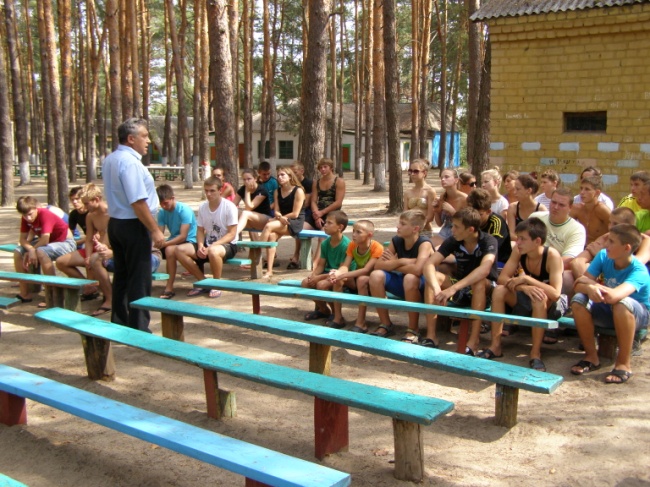 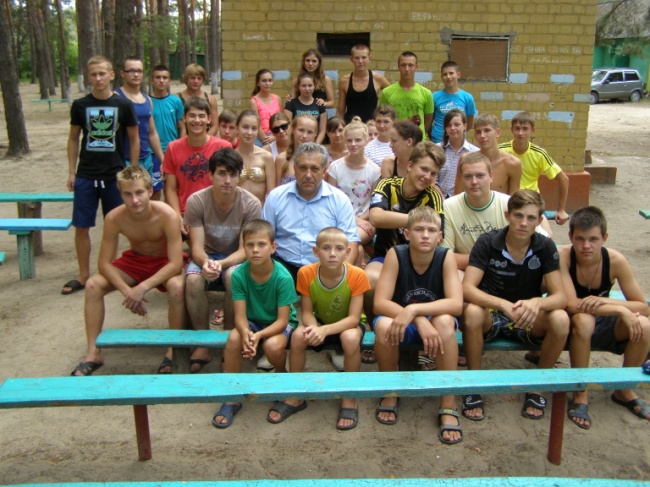 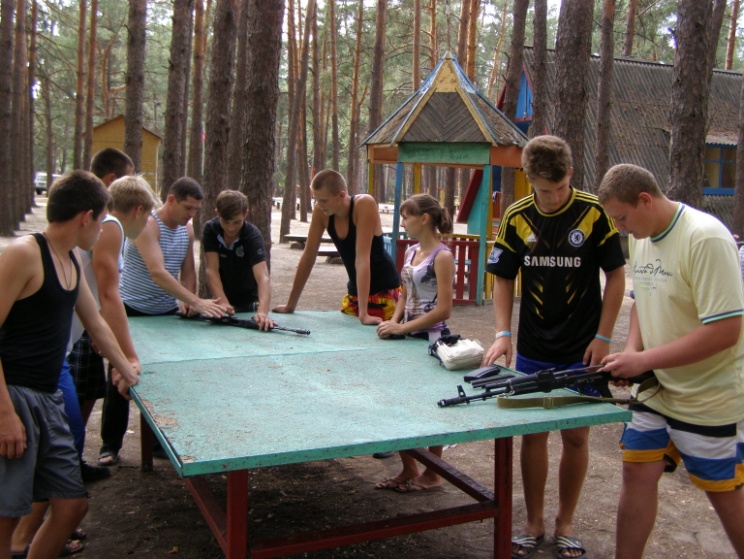 